Publicado en Madrid. el 15/04/2016 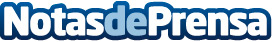 La plataforma de crowdlending MytripleA supera los 3 millones de euros en préstamosLa plataforma de crowdlending MytripleA ha canalizado más de 100 operaciones de préstamo superando los 3M€ euros prestados en su primer año de funcionamiento de los cuales el 50% corresponde a los últimos 2 meses. El préstamo con importe más elevado ha sido de 250.000€, y el menor de 3000€ siendo el importe medio de 60.000€. Los proyectos han sido financiados por una media de 32 inversores diferentes. La rentabilidad neta media ofrecida por MytripleA a los inversores ha sido del 7,4% anualDatos de contacto:Soledad Olalla CorcesNota de prensa publicada en: https://www.notasdeprensa.es/la-plataforma-de-crowdlending-mytriplea-supera Categorias: Finanzas Emprendedores http://www.notasdeprensa.es